Dictée bilan 3 :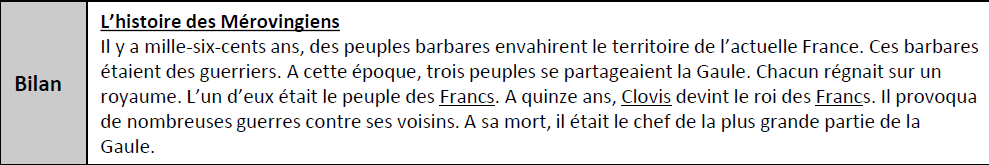 Lundi 16 marsDictée bilan n°3 Apprendre mots dictée semaine 4 liste 1Maths -nombres décimaux révisionsExercices 10 à 15Lecture : le magicien d’Oz-lire jusqu’au chapitre 14 inclusGrammaire :- déterminants possessifs / démonstratifsRevoir la leçon + exercices 6-7-8Poésie : « Renaissance », Karine PersilletA copier sur feuille (on la collera plus tard dans le cahier de poésie)